December 2022Application for change of contact details for small-scale title-related matters within the Lightning Ridge or White Cliffs Mineral Claims District Lodgement informationFor help with lodging this application or more information about small-scale titles in New South Wales, contact:Mining, Exploration and Geoscience Small-Scale Titles Team Phone +61 2 6820 5200 Fax +61 2 6829 0825lightningridge.office@regional.nsw.gov.au or whitecliffs@regional.nsw.gov.au Noteany reference to the ‘Department’ in this form refers to Regional NSWHow to submit this formApplications within the Lightning Ridge or White Cliffs Mineral Claims DistrictBy email: Send an electronic copy of your form, including any attachments, to lightningridge.office@regional.nsw.gov.au (for Lightning Ridge Mineral Claims District) or white.cliffs@regional.nsw.gov.au or (for White Cliffs Mineral Claims District)By mail: Mail your form, including any attachments, to Mining, Exploration & Geoscience, Titles Assessment, PO Box 314, Lightning Ridge NSW 2834 By fax: Fax your form, including any attachments, to +61 2 6829 0825 In-person: Submit your form, including any attachments, at the Department Office, 41 Opal Street, Lightning Ridge, New South Wales. Office hours are 9.30 am to 1.00 pm and 2.00 to 4.00 pm on Monday through Thursday, and 9.30 am to 1.00 pm on Friday.© State of New South Wales through Regional NSW 2022. The information contained in this publication is based on knowledge and understanding at the time of writing in December 2022. However, because of advances in knowledge, users are reminded of the need to ensure that the information upon which they rely is up to date and to check the currency of the information with the appropriate officer of the Regional NSW or the user's independent adviser.Privacy statement This information is collected by the Department for the purposes of assessing an application for an authorisation or an application associated with an authority as required by the Mining Act 1992 or Mining Regulation 2016. This information may also be used by the Department to comply with its public register and record-keeping requirements under the Mining Act 1992 and Mining Regulation 2016, to confirm applicant details in the event that subsequent applications are made and to establish and maintain databases to assist the Department with its work generally. Except for purposes required by law, your personal information will not be disclosed to third parties unless the disclosure is directly related to the purpose for which the information was collected, and the Department has no reason to believe you would object to the disclosure or you are reasonably likely to have been aware or have been made aware, that information of that kind is usually disclosed to that other person or body, or the Department believes on reasonable grounds that the disclosure is necessary to prevent or lessen a serious and imminent threat to the life or health of the individual concerned or another person. You may apply to the Department to access and correct any personal information the Department holds about you if that information is inaccurate, incomplete, not relevant or out of date. When to use this formThis form is to be completed by individuals and/or companies applying to change their contact details for any small-scale title-related matters within the Lightning Ridge or White Cliffs Mineral Claims District.  If there is insufficient room in any of the fields, please provide the information as an attachment.Important notesAccompanying documentationThis application requires the applicant to provide proof of identity, such as a valid driver’s licence. The proof of identity document must include your name, date of birth, address, photograph, and signature. If any details on your proof of identity document do not match the details provided in this form (e.g. address), then an explanation is to be provided. AgentsIf this application is lodged by an agent on behalf of the applicant, the Department will require written confirmation of the authority under which the agent operates and any limits of that authority. The agent will need to complete the declaration at the end of this form and supply written evidence of their appointment (cl97 of the Mining Regulation 2016).Next stepsThe Department will notify you in writing once this notification form is processed.Details of individual and/or company Note: Applying to change your personal contact details as an individual does not automatically change the contact details of any companies held in your name. You must nominate below if you require change in the contact details for yourself as an individual and/or any companies you hold. Please nominate whether the change in contact details is for an individual and/or company:  I am applying to change contact details for an individual  I am applying to change contact details for a company Previous contact details New contact details1Note: The Department’s preference is for email communication to customers Checklist of items to be included with this applicationNote: The checklist below is to be completed by the applicant prior to signing the declaration. DeclarationApplicant (individual or company)This section is to be completed by the applicant applying for change of address. The applicant (or authorised agent of a company) must complete the declaration below and sign this form:I certify that the information provided is true and correct to the best of my knowledge and belief. I understand under the Crimes Act 1900 NSW Part 5A, that knowingly or recklessly giving false or misleading information is a serious offence, and under the Mining Act 1992 section 378C, any person who provides information that the person knows to be false or misleading is guilty of an offence, for which they may be subject to prosecution. (For companies only) I declare that I am authorised to complete and lodge this applicationAgent authorised to act for this applicant (if applicable) Note: As the applicant, you can appoint an agent if desired. An agent can lodge an application on your behalf. You will need to provide written notice that you have appointed a person as your agent.  The authorised agent must complete the declaration below and sign this form:I certify that the information provided is true and correct to the best of my knowledge and belief. I understand, under the Crimes Act 1900 NSW Part 5A, that knowingly or recklessly giving false or misleading information is a serious offence, and under the Mining Act 1992 section 378C, any person who provides information that the person knows to be false or misleading is guilty of an offence, for which they may be subject to prosecution. I declare that I am authorised to complete and lodge this application1Note: The Department’s preference is for email communication to customers Office use onlyDocument controlApproved by: Executive Director, Assessments and Systems under delegation from the Minister administering the Mining Act 1992.CM9 Reference: RDOC22/258191Applicant detailsApplicant detailsName and/or company name Proof of identity document (e.g. valid drivers licence) is attachedAustralian Company Number (if a company)Name(s) of all company director(s) (if a company)Small-scale title related matter Mineral claim number(s):      Small-scale title related matter Opal prospecting licence number(s):      Small-scale title related matter Drill rig(s) Department registration number(s):       Previous individual and/or company detailsPrevious individual and/or company detailsContact person (if a company)Contact phoneContact emailStreet address (Registered street address for a company)Postal address  Same as abovePostal addressCurrent individual and/or company detailsCurrent individual and/or company detailsCurrent individual and/or company detailsContact person (if a company) Proof of identity document (e.g. valid drivers licence) is attached Proof of identity document (e.g. valid drivers licence) is attachedContact phoneContact emailStreet address (Registered street address for a company)Postal address  Same as above  Same as abovePostal addressMy preferred contact method1 Email MailMandatory items to be attached to applicationYesReferenceProof of identity document (e.g. valid driver’s licence)Question 2Applicant detailsApplicant detailsName or company nameContact person and their position (for companies only)DateSignatureAgent detailsAgent detailsAgent detailsName Proof of identity document (e.g. valid driver’s licence) is attached  Proof of identity document (e.g. valid driver’s licence) is attached Contact phoneContact emailStreet addressPostal address Same as above Same as aboveMy preferred contact method1 Email MailEvidence of appointment as an agent I have attached a written notice by the applicant of my appointment as their agent I have attached a written notice by the applicant of my appointment as their agentDate:SignatureApplication receivedApplication receivedTime:      Date:       Officers name:      Officers name:      Signature: 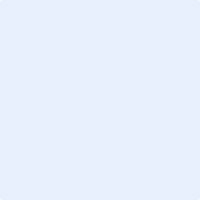 Signature: Application processed Application processed Date:      Date:      Officers Name:      Officers Name:      Signature: Signature: Amendment scheduleAmendment scheduleAmendment scheduleDateVersion #AmendmentDecember 20221.0The Department created a new form. The document reflects Departmental branding and references.